ВСЕСВІТНІЙ ДЕНЬ ПАМ'ЯТІПОМЕРЛИХ ВІД СНІДУЗагальна кількість людей, інфікованих ВІЛ в світі складає понад 35 мільйонів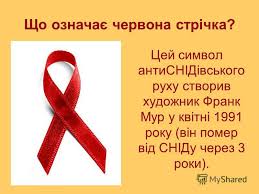 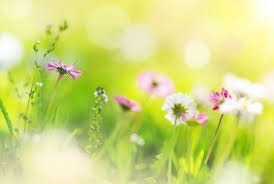 Головним покликанням пам’ятної дати є – вшанування пам’яті людей, які пішли з життя через СНІД та привернення уваги до проблеми ВІЛ/СНІДу.Нажаль, епідемія ВІЛ/СНІДу не минула і Україну. Розпочавши свій сумний відлік у 1987 році, ця епідемія забрала тисячі життів наших громадян.Як передається ВІЛ-інфекція/СНІД?ВІЛ може поширюватися від зараженої людини до здорової тільки трьома шляхами:1) при статевому контакті2) через кров (парентеральний шлях)3) від жінки до плоду через плаценту та грудне молокоЄдиний спосіб дізнатись чи є в тебе ВІЛ-інфекція – це пройти тестування на ВІЛ-інфекціюПрагнення до здорового способу життя, визначення своїм життєвим пріоритетом сімейних цінностей та моральності, відмова від ризикованої статевої поведінки і відповідальність за своє здоров’я – це запорука захисту від інфікування ВІЛ